Scott Elementary School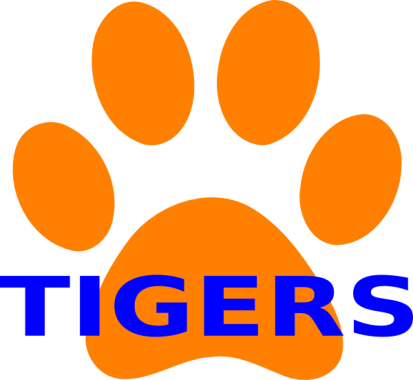 Fourth Grade Supply List 2017-2018: Twistables (24 pack) 4 pack of Highlighters (Variety of Colors) 4 Colored Pens for grading 3 pkgs. of No. 2 Pencils (Ticonderoga brand)2 pkgs. of Mechanical PencilsLarge Pack of Elmers’ Glue Sticks (8/pkg)Crayola Classic Color Fine Tip Markers 10/set 3 packs of Post it Notes 2 packages of 3x5 Lined Index Cards 2 Black Sharpie Markers Large Pack Dry Erase Markers Mini eraser for dry erase board5 Composition Notebooks - 100 pgs. 2 plastic folders- hole punched for 3-ring binder2 pkgs. Loose Leaf Wide Ruled Paper Pencil Pouch-Must have 3 holes to fit in binder (NO ART BOXES)2”, 3-ring binder with Clear Front Pocket (No Trapper Keeper Binder) Small Pkg. of Plastic Sheet Protectors Agenda Book-$4- to be purchased at school Ear bud or headphones (Ear buds can be purchased at school for $1)Scissors 12” rulerClear Protractor (No Compass needed) Kleenex Clorox Wipes1 Box of Ziploc Quart-Sized Baggies1 Box of Ziploc Gallon-Sized Baggies